REGJISTRI I KËRKESAVE DHE PËRGJIGJEVE Nr. Rendor Data e kërkesësObjekti i kërkesësData e përgjigjesPërgjigjeMënyra e përfundimit të kërkesësTarifa102/02/2022Info per certifikimPershendetje,Uroj te jeni mire,Lutem nese mund te siguroj nje informacion per aplikim dhe testimin e radhes per te marre certifikimin si Perfaqesues i Autorizuar i Pronesise Industriale.Ju falenderoj03/02/2022Pershendetje,Uroj te jeni mire.Ne lidhje me pyetjen tuaj, ju bejme me dije se provimi per Perfaqesues i Autorizuar do te zhvillohet ne muajin Mars.Te gjithe aplikantet qe kane dorezuar dokumentacionin e sakte prane DPPI, per pjesemarrje ne provim, do te njoftohen sapo te caktohet data.Dokumentat qe duhet te dorezohen per pjesemarrje ne provimin e licenses si PA jane:Diplomat e noterizuaraCertifikatat e trajnimeve qe keni marre ne fushen e Pronesise Industriale.CV Kerkesen per pjesemarrje ne provim.Mandat pagesen per pjesemarrje ne provim prej 5000 lekesh.Per cdo informacion te metejshem, mbetemi ne kontakt.Ju uroj dite te mbare,E-mailPerfunduar0210/02/2022Pershednetje,Doja te dija cfare dokumentash duhet te paraqes prane insistucionit tuaj per tu regjistruar si perfaqesuese e autorizuar per markat tregtare?Aktualisht disponoj certificate bachelor dhe master ne juridik, licence avokatie, dhe ushtroj profesionin si avokatie, dhe ushtroj profesionin si avokate ne nje zyre avokatie ne Tirane prej 3 vitesh.Ne pritje te pergjigjes tuaj,Faleminderit paraprakisht.11/02/2022Pershendetje, Atehere shikoni ne faqen zyrtare http://dppi.gov.al/legjislacionikomb/ kete vendim te Keshillit te Ministrave:VENDIM NR. 317, DATË 31.5.2018 PËR MIRATIMIN E RREGULLORES “PËR PËRFAQËSUESIT E AUTORIZUAR NË DREJTORINË E PËRGJITHSHME TË PRONËSISË INDUSTRIALE”Tarifa fillestare eshte 5000 lek te reja.Me tej, pas kualifikimit dhe daljes fitues, tarifa per terheqjen e Licences eshte 10000 leke te reja.Me tej, pas kualifikimit dhe daljes fitues, tarifa per heqjen e Licences eshte 10000 leke te reja.Faleminderit! E-mailPerfunduar0318/02/2022Informacion per patentatPershendetje,Ju lutem, mund te me jepni nje orientim te pergjithshem se cfare procedure ndiqet per te patentuar nje model perdorimi.Konkretisht, nje klienti yne qe eshte paruker ka shpikur nje teknike te re per lyerje flokesh. Dhe kete teknike do ta patentoj, qe me pas te kete mundesi te trajtnoj kursante per kete qellim.Duke ju falenderuar paraprakisht,Me respekt,24/02/2022Pershendetje,Bashkengjitur gjrni ju lutem nje material sqarues mbi procedurat per te cilat jeni te interesuar, formularin e aplikimit si dhe faturen per arketim me te dhenat bankare te DPPI, e cila dorezohet per tu paguar vetem ne BKT.Ju gjithashtu, ne rast nevoje ose paqartesi, mund te kerkoni ndihmen e nje prej perfaqesuesve te autorizuar, te licencuar nga DPPI, te cilet jane profesioniste te lire, specialist te fushes. Listen e perfaqesuesve te autorizuar e gjeni ne regjistrin e perfaqesuesve te autorizuar, ne faqen tone web, ne linkun:http://regjistriperfaqesuesvetepi.dppi.gov.al/index.htmlFaleminderit per bashkepunimin,E-mailPerfunduar0421/02/2022Mbrojtje markePershendetje,Une doja te beja mbrojtjen e nja marke te huaj per te cilen kam te drejten eksluzive mbi ate produkt  per ne Shqiperi. ju lutem si duhet te veproj per mbrojtjen e markes duhet e depozitoj kontrate e ekskluzivitetit apo thjesht te plotesoj formularine depozitimit per mbrojtjene markes? Ne pritje te pergjigjes tuaj sa me shpejt ju lutem.Faleminderit25/02/2022Përshëndetje, Në përgjigje të emailit tuaj ju informoj se marka është objekt i Pronësisë Industriale dhe si e tillë mund të regjistrohet në Republikën e Shqipërisë vetëm nga pronari i saj, i cili sikurse ju na informoni në emailin tuaj, është një subjekt i huaj me të cilin ju keni marrëdhënie bashëkëpunimi në lidhje me distribucionin e mallrave të markës në fjalë.Në këto kushte, nëse marka është ende e paregjistruar, hapi i parë për t’u ndjekur është të aplikohet për regjistrimin e saj  nga mbajtësi i së drejtës me një kërkesë, që mund të depozitohet në DPPI vetëm nëpërmjet një përfqësuesi të autorizuar, të licencuar nga DPPI listën e të cilëve e gjeni ne linkun: http://regjistriperfaqesuesvetepi.dppi.gov.al/index.htmlPronari i markës mund të aplikojë për regjistrimin e markës në Republikën e Shqipërisë edhe me aplikim ndërkombëtar në zyrën e WIPO.Në vijim të regjistrimit të markës, aplikohet për regjistrimin e licencimit të të drejtave mbi markën në territorin shqiptar, të cilat iu akordohen personave të tretë (që në rastin konkret jeni ju), nga pronari i markës me kontratë të nënshkruar nga të dyja palët, përpara noterit. Pra, si përfundim: Mbi markën e dikujt tjetër, ju nuk mund të bëheni pronar i markës, por mund të kërkoni të regjistroni kontratën e licencës së përdorimit të markës në territorin shqiptar ne bazë të nenit 63 të Ligjit nr. 9947, dt. 07.07.2008 “Për Pronësinë Industriale” i ndryshuar, dhe neneve 33 e 34 te VKM nr.315, dt. 31.05.2018 “Për miratimin e rregullores së markave”.Neni 63 i ligjit: Marka mund të licencohet për disa ose për të gjitha mallrat apo shërbimet, për të cilat ajo është regjistruar. Licenca mund të jetë ekskluzive ose joekskluzive.Kontrata e licencës bëhet me shkrim, nënshkruhet nga të dyja palët dhe depozitohet në DPPI.Pronari i markës së licencuar mund të përdorë të drejtat, që rrjedhin nga regjistrimi i markës, kundër të licencuarit që shkel kushtet e përcaktuara në kontratë, për kohëzgjatjen e saj, formën sipas së cilës duhet të përdoret marka, klasat e mallrave ose të shërbimeve, për të cilat është lëshuar licenca, territorin ku përdoret marka, ose për cilësinë e produkteve të prodhuara apo të shërbimeve që sigurohen nga i licencuari.Kontrata e licencës nuk është e vlefshme, nëse nuk përmban detyrimet që licencuesi i vendos të licencuarit për zbatimin e kushteve të përcaktuara në kontratë, sipas pikës 3 të këtij neni.Kontrata e licencës nuk ka asnjë efekt ligjor, nëse nuk është e regjistruar në regjistrin e markave të DPPI-së. I licencuari ka të drejtë të ngrejë padi në gjykatë dhe të kryejë çdo veprim tjetër, të njohur me ligj, kundër shkeljes së të drejtave për markën vetëm me pëlqimin e licencuesit, përveç kur në kontratën e licencës është parashikuar ndryshe. Kur licenca është ekskluzive, i licencuari ka të drejtë të ngrejë padi në gjykatë dhe të kryejë çdo veprim tjetër, të njohur me ligj, kundër shkeljes së të drejtave për markën edhe pa pëlqimin e licencuesit, nëse ai, edhe pse është njoftuar nga i licencuari, nuk kryen asnjë veprim të njohur me ligj për mbrojtjen e markës, brenda një periudhe kohe të arsyeshme. I licencuari ka të drejtë të ndërhyjë në një padi të ngritur nga licencuesi kundër shkeljes së të drejtave për markën, kur kjo ndërhyrje ka për qëllim shpërblimin e dëmit të pësuar prej tij nga shkelja e të drejtave.DPPI-ja refuzon regjistrimin e një kontrate licence në regjistër, nëse nuk paraqitet dokumentacioni përkatës në kohën e caktuar.Të dhënat për depozitimin e kërkesës dhe procedura për regjistrimin e kontratës së licencës parashikohen në rregulloren përkatëse, dalë në zbatim të këtij ligji.Faleminderit për bashkëpunimin.E-mailPerfunduar0508/03/2022Kerkese-ankese(ISHMT)Përshëndetje,Pranë ISHMT, ka mbërritur Kërkesë-Ankesë në lidhje me cënimin e markës tregtare të regjistruar VOTRA , me nr regj. 17822 pranë DPPI.  Kërkesë-Ankesa ka të bëjë me markën tregtare Vatra e cila përdoret në treg nga një subjekt tregtar i cili operon në të njëjtën fushë.  Markat në fjalë nuk janë identike, ndaj për këtë arsye na nevojiten shpjegime profesionale mbi keqorientimin që sjell në treg marka ndaj së cilës është bërë ankesa për shkak të ngjashmërisë.  Referuar Ligj nr. 9947 datë 07.07.2008 “Për Pronësinë Industriale” dhe Vendim nr. 501, datë 29.08.2018 Ju lutem na vini në dispozicion listën e ekspertëve të regjistruar pranë DPPI për një mendim më të specializuar në lidhje me këtë çështje. Faleminderit,09/03/2022Përshëndetje,Në përgjigje të e-mailit tuaj ju bëj me dije se DPPI-ja shprehet nëse ka apo jo cënim të një të drejte të mëparshme të pronësisë industriale në kuptim të nenit 143, të ligjit nr. 9947, datë 07.07.2008, “Për pronësinë industriale”, i ndryshuar (ligji) me vendim, në bazë të neneve 152 e vijuese të ligjit, vetëm nëse ka marrë një kërkese drejtuar dhomës për shqyrtimin e kundërshtimeve pranë DPPI-së, nga një palë e interesuar, për kundërshtimin e një marke të aplikuar për regjistrim, si dhe bazuar në nenin 173 të ligjit, shprehet me vendim në vijim të një kërkese të për shfuqizimin e një marke të regjistruar, drejtuar dhomës për shfuqizim/zhvlerësim, pranë DPPI-së, nga një palë e interesuar.Ju informoj gjithshtu, se nuk ka asnjë ekspert të PI të regjistruar në regjistrin e ekspertëve të PI.Duke ju falënderuar për bashkëpunimin, E-mailPerfunduar0629/03/2022Kerkese per informacion Pershendetje ,Ju drejtohem , per proceduren e markimit te nje emri tregetar.Eshte biznes jashte Shqiperie , rrjet sherbimi ne vende te ndryshme te botes, dhe kerkon te rregjistroje marken dhe ne Shqiperi .Duhet patjeter te hape biznes me Nipt ne Shqiperi ?.Ju lutem me ndihmoni , cfare hapash duhet te ndermarre per te rregjistruar marken ne Shqiperi.Duke ju falenderuar ne avance , ju uroj pune te mbare.04/04/2022Ne pergjigje te e-mailit tuaj, ju bej me dije se marka mund te regjistrohet nga çdo person, qoftë  individ (me kusht që të ketë zotesi te plote per te vepruar), qoftë subjekt tregtar shqiptar ose i huaj.Ne ne baze te nenit 195, te ligjit nr. 9947, date 07.07.2008 "Per pronesine industriale (PI)" i ndryshuar, personat e huaj mund te aplikojne ne Drejtorinë e Përgjithshme të Pronësisë Industriale (DPPI), vetem nepermjet nje (ose disa) prej perfaqesuesve te autorizuar të PI, të licencuar ne DPPI, të cilët janë profesionistë të lirë, specialistë të fushes se PI-së. Listën e përfaqësuesve të autorizuar e gjeni  në regjistrin e përfaqësuesve të autorizuar, në faqen tonë web, në linkun: http://dppi.gov.al/e-sherbime/regjistri-i-perfaqesueseve-te-autorizuar/ .Bashkëngjitur gjeni ju lutem një material sqarues mbi procedurat për të cilat jeni të interesuar, si dhe faturën për arkëtim më të dhënat bankare të DPPI, e cila dorëzohet për t'u paguar vetëm në BKT.Ju gjithashtu, në rast nevoje ose paqartësie, mund të kërkoni ndihmën e një prej përfaqësuesve të autorizuar sikurse ju informuam me siper.Faleminderit per bashkepunimin.E-mailPerfunduar0704/05/2022Kerkese-ankese(ISHMT)Përshëndetje, Në vijim, të shqyrtimit të kërkesë-ankesës së mbërritur pranë ISHMT nga Agjencia Kombëtare e Shërbimit të Informacionit në lidhje me përdorimin në mënyrë të pa autorizuar të markës tregtare e-Albania dhe bazuar në marrëveshjen e bashkëpunimit midis DPPI-së dhe ISHMT-së, kërkojmë informacion në lidhje me statusin e markës tregtare me numër regjistrimi 19564 pranë Drejtorisë së Përgjithshme të Pronësisë Industriale.Për sa më sipër, lutemi dërgimin e informacionit brenda datës 05/05/2022!Duke iu falenderuar për mirëkuptimin,05/05/2022Përshëndetje,Në përgjigje të kërkesës tuaj për informacion në lidhje me markën me numër regjstrimi kombëtar 19564, ju informojmë se marka me të dhënat si në vijim:Numër aplikimi AL/T/2018/46 Me emërtimin “e-albania” dhe pamje: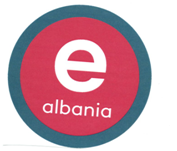 Me listë mallrash dhe/ose shërbimesh sipas Klasifikimit Ndërkombëtar të Nicës:Klasa  9: Publikime elektronike të shkarkueshme;Programe që venë në veprim kompjuterat, të regjistruara;Software (kompjuteri), të regjstruaraKlasa 35: Përpilim informacioni në sisteme të dhënash kompjuterike;Sistemi i informacionit në sistemet e të dhënave kompjuterikeKlasa 36: Sigurimet;çështjet financiare;çështjet monetare;çështjet e pasurive të patundshmeKlasa 38: Komunikime me anë të fibrave të rrjeteve optike;Sigurim aksesi në database;Transmetim skedaresh dixhitale;Transmetim i mesazheve dhe imazheve (Me ndihmen e kompjuterit)Klasa 42: Sherbimet shkencore dhe teknologjike si dhe kerkime dhe dizajne në lidhje me këto shërbime;shërbime të analizave industriale dhe kërkimeve;dizajni dhe zhvillimi i pajisjeve kompjuterike dhe software.Me pronar: AKSHI (Agjencia Kombëtare e Shoqërisë së Informacionit);Me adresë: Rr."Papa Gjon Pali II", nr.3, kati I, Tiranë;Depozituar më datë: 18/01/2018;Me numër regjistrimi kombëtar: 19564;Nga baza elektronike e të dhënave që DPPI disponon, rezulton “e regjistruar” për një periudhë 10 vjeçare nga data e depozitimit. Afati i mbarimit të mbrojtjes për këtë markë është data 18/01/2028, me të drejtë ripërtëritje çdo 10 vjet.Duke ju falenderuar për bashkëpunimin,E-mailPerfunduar0811/05/2022Pershendetje,Uroj te jeni mire me pune dhe shendet.Me qellim regjistrimi e nje patente ne Shqiperi dhe per transparence, ju lutem me vendosni ne dispozicion listen e patentave kombetare qe gezojne mbrojtje.Faleminderit,16/05/2022Kerkesa qe ju keni parashtruar konsiderohet kerkese per hetim mbi objektet e Pronesise Industriale dhe shoqerohet me pagesen perkatese prej 2000 ALL. Kete sherbim e gjeni ne portalin e-Albania.Gjithashtu ju mund te aksesoni ne linkun bashkelidhur ku eshte regjistri online i objekteve te pronesise industriale i cili perditesohet cdo dite.http://regjistriobjektevepi.dppi.gov.al/wopublish-search/public/patents?1&query=*:*E-mailPerfunduar0